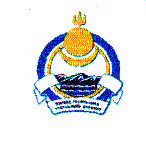 СОВЕТ  ДЕПУТАТОВ  СЕЛЬСКОГО  ПОСЕЛЕНИЯ«ГИЛЬБИРИНСКОЕ»ИВОЛГИНСКОГО  РАЙОНА  РЕСПУБЛИКИ  БУРЯТИЯ671053, Республика Бурятия, Иволгинский район, село Хурамша, ул. Ербанова,1 телефон (8-30-140) 41-1-66, факс 41-1-64РЕШЕНИЕ «27»   апреля  2023 года                                 				 № 110                                    с. ХурамшаОб утверждении Положения о муниципальном контроле в сфере благоустройства на территории МО СП «Гильбиринское»В соответствии с Федеральным законом от 06.10.2003 №131-ФЗ «Об общих принципах организации местного самоуправления в Российской Федерации», в целях реализации Федерального закона от 31.07.2020г. №248-ФЗ «О государственном контроле (надзоре) и муниципальном контроле в Российской Федерации» совет депутатов МО СП «Гильбиринское»РЕШИЛ:Утвердить прилагаемое Положение о муниципальном контроле в сфере благоустройства на территории МО СП «Гильбиринское».Настоящее решение вступает в силу после дня его официального опубликования. Глава муниципального образованиясельского поселение «Гильбиринское»                                        А.Е. БадмаевПриложениек решению МО СП «Гильбиринское»от _________2023г. №___ПОЛОЖЕНИЕо муниципальном контроле в сфере благоустройства на территории МО СП «Гильбиринское»Общие положения1.	Настоящее Положение устанавливает порядок организации и осуществления муниципального контроля в сфере благоустройства на территории МО СП «Гильбиринское» (далее – муниципальный контроль).2.	Предметом муниципального контроля является соблюдение юридическими лицами, индивидуальными предпринимателями и гражданами (далее - контролируемые лица) Правила благоустройства территории МО СП «Гильбиринское», утвержденное решением Совета МО СП «Гильбиринское», в том числе требований к обеспечению доступности для инвалидов объектов социальной, инженерной и транспортной инфраструктур и предоставляемых услуг.3.	Объектами муниципального контроля являются элементы и объекты благоустройства территории МО СП «Гильбиринское», деятельность контролируемых лиц по размещению, содержанию, обслуживанию, иному использованию элементов и объектов благоустройства, а также иная деятельность в сфере благоустройства территории МО СП «Гильбиринское» в соответствии с Правилами, в части соблюдения обязательных требований и требований, установленных нормативными правовыми актами в сфере благоустройства, в том числе требований к обеспечению доступности для инвалидов объектов социальной, инженерной и транспортной инфраструктур и предоставляемых услуг.В целях учета сведений об объектах контроля используется информация, содержащаяся в государственных информационных системах, получаемая в рамках межведомственного взаимодействия, а также общедоступная информация.4.	Органом местного самоуправления, уполномоченным на осуществление муниципального контроля, является Администрация МО СП «Гильбиринское» (далее – контрольный орган).5.	Должностными лицами, уполномоченными на осуществление муниципального контроля, являются:- Глава МО СП «Гильбиринское»;- Лица назначенные главой МО СП «Гильбиринское».6.	Должностными лицами, уполномоченными на принятие решений о проведении контрольных мероприятий, являются:- Глава МО СП «Гильбиринское».2. Управление рисками причинения вреда (ущерба) охраняемым законом ценностям при осуществлении муниципального контроля7.	При осуществлении муниципального контроля система оценки и управления рисками не применяется, все внеплановые контрольные (надзорные) мероприятия могут проводиться только после согласования с органами прокуратуры.7.1.	В целях оценки риска причинения вреда (ущерба) охраняемым законом ценностям устанавливаются индикаторы риска нарушения обязательных требований.Индикатором являются не сами параметры объекта контроля, а соответствие им или отклонение от них. Соответствие или отклонение от параметров объектов контроля - выбираемые показатели, свидетельствующие о состоянии объекта контроля.Параметры объекта контроля - это любые характеристики деятельности контролируемого лица, производственного объекта, результатов деятельности контролируемого лица, необходимые для оценки объекта контроля с точки зрения соблюдения или несоблюдения обязательных требований или иных требований, являющихся предметом контроля.Индикаторы риска нарушения обязательных требований сами по себе не являются нарушениями таких требований, но с высокой степенью вероятности свидетельствуют о наличии таких нарушений и риска причинения вреда (ущерба) охраняемым законом ценностям.Выявление соответствия объекта контроля индикаторам риска нарушения обязательных требований является основанием для проведения внепланового контрольного мероприятия.Основанием для проведения внеплановых контрольных мероприятий, является наличие у контрольного органа сведений о причинении вреда (ущерба) или об угрозе причинения вреда (ущерба) охраняемым законом ценностям либо выявление соответствия объекта контроля параметрам, утвержденным индикаторами риска нарушения обязательных требований, или отклонения объекта контроля от таких параметров.Основанием для отказа в согласовании проведения внепланового контрольного мероприятия может быть несоответствие вида внепланового контрольного мероприятия индикаторам риска нарушения обязательных требований, установленных настоящим положением.При принятии решения о выборе вида внепланового контрольного мероприятия контрольный орган в рамках осуществления муниципального контроля в сфере благоустройства использует следующие индикаторы риска нарушения обязательных требований:1) наличие мусора и иных отходов производства и потребления на прилегающей территории или на иных территориях общего пользования;2) наличие на прилегающей территории карантинных, ядовитых и сорных растений, порубочных остатков деревьев и кустарников;3) наличие самовольно нанесенных надписей или рисунков на фасадах нежилых зданий, строений, сооружений, на других стенах зданий, строений, сооружений, а также на иных элементах благоустройства и в общественных местах;4) наличие препятствующей свободному и безопасному проходу граждан наледи на прилегающих территориях;5) наличие сосулек на кровлях зданий, сооружений;6) наличие ограждений, препятствующих свободному доступу маломобильных групп населения к объектам образования, здравоохранения, культуры, физической культуры и спорта, социального обслуживания населения;7) уничтожение или повреждение специальных знаков, надписей, содержащих информацию, необходимую для эксплуатации инженерных сооружений;8) осуществление земляных работ без разрешения на их осуществление либо с превышением срока действия такого разрешения;9) создание препятствий для свободного прохода к зданиям и входам в них, а также для свободных въездов во дворы, обеспечения безопасности пешеходов и безопасного пешеходного движения, включая инвалидов и другие маломобильные группы населения, при осуществлении земляных работ;10) размещение транспортных средств на газоне или иной озеленённой, или рекреационной территории, размещение транспортных средств на которой ограничено Правилами благоустройства, чистоты и порядка;11) удаление (снос), пересадка деревьев и кустарников без порубочного билета или разрешения на пересадку деревьев и кустарников, в случаях, когда удаление (снос) или пересадка должны быть осуществлены исключительно в соответствии с такими документами;12) выпас сельскохозяйственных животных и птиц на территориях общего пользования;13) наличие в течение двух лет трех и более жалоб (обращений) от органов государственной власти, органов местного самоуправления, юридических лиц, общественных объединений, граждан, содержащих информацию о действиях (бездействии) контролируемого лица, свидетельствующих о нарушении обязательных требований в сфере благоустройства на территории МО СП «Гильбиринское»;2) отсутствие у контрольного органа информации об исполнении контролируемым лицом в установленный срок предписания об устранении выявленных нарушений обязательных требований, выданного по итогам контрольного мероприятия.7.2. Контрольный орган для целей управления рисками причинения вреда (ущерба) при осуществлении муниципального контроля относит объекты контроля к одной из следующих категорий риска причинения вреда (ущерба):1) средний риск;2) умеренный риск;3) низкий риск.Критерии отнесения объектов контроля к категориям риска формируются по результатам оценки риска причинения вреда (ущерба) и основываются на необходимости предупреждения и минимизации причинения вреда (ущерба) охраняемым законом ценностям при оптимальном использовании материальных, финансовых и кадровых ресурсов контрольного органа таким образом, чтобы общее количество профилактических мероприятий и контрольных мероприятий по отношению к объектам контроля всех категорий риска причинения вреда (ущерба) соответствовало имеющимся ресурсам контрольного органа.Критериями отнесения объекта контроля к категории риска является:1) для среднего риска - юридические лица, индивидуальные предприниматели при наличии в течение последних трех лет на дату принятия решения об отнесении деятельности юридического лица или индивидуального предпринимателя к категории риска предписания, не исполненного в срок, установленный предписанием, выданным по факту несоблюдения требований Правил благоустройства, чистоты и порядка;2) для умеренного риска - юридические лица, индивидуальные предприниматели при наличии в течение последних пяти лет на дату принятия решения об отнесении деятельности юридического лица или индивидуального предпринимателя к категории риска предписания, выданного по итогам проведения плановой или внеплановой проверки по факту выявленных нарушений за несоблюдение требований Правил благоустройства, чистоты и порядка.В случае если объект контроля не отнесен к определенной категории риска, он считается отнесенным к категории низкого риска.8.	В целях оценки риска причинения вреда (ущерба) объектам контроля, нарушения обязательных требований, при принятии решения о выборе вида внепланового контрольного мероприятия контрольный орган использует следующие индикаторы риска нарушения обязательных требований:1) наличие у Контролируемого лица вступившего в законную силу в течение последних трех лет на дату принятия решения об отнесении его деятельности к категории риска постановления о назначении административного наказания за совершение административного правонарушения, связанного с нарушениемобязательных требований, подлежащих исполнению (соблюдению) контролируемыми лицами при осуществлении контролируемой деятельности;2) наличие у Контролируемого лица в течение последних трех лет на дату принятия решения об отнесении его деятельности к категории риска предписания, не исполненного в срок, установленный предписанием, выданным по факту несоблюдения обязательных требований, подлежащих исполнению (соблюдению) контролируемыми лицами при осуществлении контролируемой деятельности;3) наличие у Контролируемого лица в течение последних пяти лет на дату принятия решения об отнесении его деятельности к категории риска предписания, выданного по итогам проведения плановой или внеплановой проверки по факту выявленных нарушений за несоблюдение обязательных требований, подлежащих исполнению (соблюдению) контролируемыми лицами при осуществлении контролируемой деятельности.3.	Профилактика рисков причинения вреда (ущерба) охраняемым законом ценностям9. Контрольный орган проводит контрольные (надзорные) мероприятия в соответствии со ст. 56 Федерального закона №248 от 31.07.2020г. «О государственном контроле (надзоре) и муниципальном контроле в Российской Федерации». 10. Информирование контролируемых лиц и иных заинтересованных лиц по вопросам соблюдения обязательных требований осуществляется в порядке, установленном статьей 46 Федерального закона от 31 июля 2020г. №248-ФЗ «О государственном контроле (надзоре) и муниципальном контроле в Российской Федерации» (далее - Федеральный закон № 248-ФЗ).11. Должностные лица контрольного органа осуществляют консультирование по вопросам, связанным с организацией и осуществлением муниципального контроля. Консультирование осуществляется без взимания платы.Консультирование может осуществляться должностным лицом контрольного органа по телефону, посредством видео-конференц-связи либо в ходе проведения профилактического мероприятия, контрольного мероприятия, а также при личном обращении контролируемого лица или его представителя в контрольный орган.12. Консультирование контролируемого лица и его представителя осуществляется по следующим вопросам:1) об обязательных требованиях, предъявляемых к деятельности контролируемых лиц;2) об осуществлении муниципального контроля;3) об административной ответственности за нарушение обязательных требований.13. Письменное консультирование по вопросам, предусмотренным пунктом 12, осуществляется в случае поступления обращения в письменной форме.В случае консультирования должностными лицами контрольного органа контролируемых лиц в письменном виде ответ контролируемому лицу направляется в течение 30 дней со дня регистрации его обращения.14. Должностные лица контрольного органа осуществляют учет консультирований в журнале учета консультаций.15. Консультирование по однотипным обращениям контролируемых лиц и их представителей осуществляется посредством размещения на официальном сайте контрольного органа письменного разъяснения, подписанного уполномоченным должностным лицом контрольного органа.16. При наличии у контрольного органа сведений о готовящихся нарушениях или о признаках нарушений обязательных требований и (или) в случае отсутствия подтвержденных данных о том, что нарушение обязательных требований причинило вред (ущерб) охраняемым законом ценностям либо создало угрозу причинения вреда (ущерба) охраняемым законом ценностям, контрольный орган объявляет контролируемому лицу предостережение о недопустимости нарушения обязательных требований (далее – предостережение) и предлагает принять меры по обеспечению соблюдения обязательных требований в порядке, установленном статьей 49 Федерального закона № 248-ФЗ.17. Контролируемые лица вправе после получения предостережения о недопустимости нарушения обязательных требований, предусмотренного статьей 49 Федеральный закон № 248- ФЗ, подать в контрольный орган возражение в отношении указанного предостережения в срок не позднее 10 (десяти) календарных дней со дня получения им предостережения.Возражения направляются на бумажном носителе почтовым отправлением либо в виде электронного документа на указанный в предостережении адрес электронной почты контрольного органа, либо иными указанными в предостережении способами.Возражение должно содержать:1) фамилию, имя, отчество (при наличии), сведения о месте жительства физического лица либо наименование, сведения о месте нахождения юридического лица, а также номер (номера) контактного телефона, адрес (адреса) электронной почты (при наличии) и почтовый адрес, по которым должен быть направлен ответ;2) сведения о предостережении о недопустимости нарушения обязательных требований и должностном лице, направившем такое предостережение;3) доводы, на основании которых контролируемое лицо не согласно с предостережением о недопустимости нарушения обязательных требований.В случае необходимости в подтверждение своих доводов контролируемое лицо прилагает к возражению соответствующие документы либо их заверенные копии.18. В случаях невозможности установления из представленных контролируемым лицом документов должностного лица, направившего предостережение о недопустимости нарушения обязательных требований, возражение возвращается контролируемому лицу без рассмотрения с указанием причин невозможности рассмотрения и разъяснением порядка надлежащего обращения.19. Возражения рассматриваются должностными лицами контрольного органа в течение 20 рабочих дней со дня получения возражения.По результатам рассмотрения возражения контрольным органом принимается одно из следующих решений:1) оставление предостережения о недопустимости нарушения обязательных требований без изменения;2) отмена предостережения о недопустимости нарушения обязательных требований.20. В случае нарушения срока подачи возражения в отношении предостережения, указанного в пункте 17 настоящего Положения, возражение не подлежит рассмотрению.21. Контрольный орган осуществляет учет объявленных им предостережений о недопустимости нарушения обязательных требований и использует соответствующие данные для проведения иных профилактических и контрольных мероприятий.22. Обобщение правоприменительной практики организации и проведения муниципального контроля осуществляется ежегодно.По итогам обобщения правоприменительной практики контрольный орган обеспечивает подготовку доклада с результатами обобщения правоприменительной практики (далее – доклад).Контрольный орган обеспечивает публичное обсуждение проекта доклада.Доклад утверждается руководителем контрольного органа и размещается на официальном сайте ежегодно не позднее 1 марта года, следующего за отчетным.4. Осуществление муниципального контроля23. Муниципальный контроль осуществляется контрольным органом посредством организации проведения следующих внеплановых контрольных мероприятий:1) документарная проверка;2) выездная проверка;3) инспекционный визит.24. Документарная проверка проводится по месту нахождения контрольного органа в соответствии со статьей 72 Федеральный закон № 248-ФЗ.При проведении документарной проверки должностными лицами контрольного органа рассматриваются документы контролируемых лиц, имеющиеся в распоряжении контрольного органа, результаты предыдущих контрольных мероприятий, материалы рассмотрения дел об административных правонарушениях и иные документы о результатах осуществленных в отношении этих контролируемых лиц контрольных мероприятий.В ходе документарной проверки могут совершаться следующие контрольные действия:1) получение письменных объяснений;2) истребование документов.25. Выездная проверка проводится по месту нахождения (осуществления деятельности) контролируемого лица в соответствии со статьей 73 Федеральный закон № 248-ФЗ.Выездная проверка проводится должностными лицами контрольного органа посредством взаимодействия с конкретным контролируемым лицом в целях оценки соблюдения таким лицом обязательных требований, а также оценки выполнения решений контрольного органа.В ходе выездной проверки могут совершаться следующие контрольные (надзорные) действия:1) осмотр;2) опрос;3) получение письменных объяснений;4) истребование документов.26. Срок проведения выездной проверки составляет не более 10 рабочих дней.27. Инспекционный визит проводится во взаимодействии с конкретным контролируемым лицом и (или) владельцем (пользователем) объекта контроля по месту нахождения (осуществления деятельности) контролируемого лица.В ходе инспекционного визита могут совершаться следующие контрольные (надзорные) действия:1) осмотр;2) опрос;3) получение письменных объяснений.28. Контролируемые лица вправе представить в контрольный орган информацию о невозможности присутствия при проведении контрольного мероприятия, в следующих случаях:1) смерти близкого родственника (родителей, супруга (супруги), ребенка, брата, сестры, дедушки, бабушки) или близкого родственника супруга (супруги));2) болезни или необходимости присмотра за больным супругом (супругой), ребенком, родителями;3) нахождения под стражей;4) применения к гражданину административного или уголовного наказания, которое делает невозможной его явку;5) нахождения в служебной командировке или отпуске в ином населенном пункте.К информации прилагаются документы (при наличии), подтверждающие факт наличия (наступления) обстоятельств, указанных в настоящем пункте.При поступлении указанной информации проведение контрольного мероприятия переносится на срок, необходимый для устранения обстоятельств, указанный контролируемым лицом.29. При осуществлении муниципального контроля должностные лица контрольного органа без взаимодействия с контролируемым лицом проводят следующие виды контрольных мероприятий:1) наблюдение за соблюдением обязательных требований;2) выездное обследование.5. Результаты контрольных мероприятий30. Результаты контрольного мероприятия оформляются в порядке, предусмотренном главой 16 Федеральный закон № 248-ФЗ.6. Обжалование решений контрольных органов, действий (бездействия) должностных лиц31. Досудебный порядок подачи жалобы при осуществлении                 муниципального контроля не применяется.7. Оценка результативности и эффективности деятельности                      контрольного органа при осуществлениимуниципального контроля32. Оценка результативности и эффективности контрольного проведении муниципального контроля осуществляется в порядке, предусмотренном статьей 30 Федеральный закон № 248-ФЗ.В систему показателей результативности и эффективности деятельности контрольного органа при проведении муниципального контроля входят:1) ключевой показатель: доля устраненных нарушений обязательных требованийот числа выявленных нарушений обязательных требований;Целевое значение ключевого показателя – 80%;2) индикативные показатели:- доля выданных предостережений о недопустимости нарушения обязательных требований к общему количеству административных наказаний, наложенных по итогам контрольных мероприятий;- доля заявлений контрольного органа, направленных в органы прокуратуры, о согласовании проведения внеплановых контрольных мероприятий, в согласовании которых было отказано;- доля внеплановых контрольных мероприятий, результаты которых были признаны недействительными;- доля выполнения профилактических мероприятий, установленных программой профилактики рисков причинения вреда (ущерба) охраняемым законом ценностям.33. Контрольный орган ежегодно обеспечивает утверждение значений индикативных показателей системы показателей результативности и эффективности контрольной деятельности не позднее 30 декабря года, предшествующего году реализации.Сведения о достижении ключевых показателей и сведения об индикативных показателях вида контроля, в том числе о влиянии профилактических мероприятий и контрольных мероприятий на достижение ключевых показателей, отражаются в докладе о виде контроля.34. До 31 декабря 2023 года подготовка контрольным органом в ходе осуществления муниципального контроля документов, информирование контролируемых лиц о совершаемых должностными лицами контрольного органа действиях и принимаемых решениях, обмен документами и сведениями с контролируемыми лицами осуществляется на бумажном носителе.